Об утверждении состава комиссии  Управления Роскомнадзора по  Тюменской области, Ханты-Мансийскому автономному округу – Югре и Ямало-Ненецкому автономному округу по соблюдению требований к служебному поведению федеральных государственных гражданских служащих и урегулированию конфликта интересовВ соответствии с Федеральным законом от 27 июля 2004 г. № 79-ФЗ               «О государственной гражданской службе Российской Федерации», Федеральным законом от 25 декабря 2008 г. № 273-ФЗ «О противодействии коррупции», Указами Президента Российской Федерации  от 01 июля 2010 г. № 821 «О комиссиях по соблюдению требований к служебному поведению федеральных государственных служащих и урегулированию конфликта интересов», приказом Роскомнадзора        от 31 августа 2015 г. № 104 «Об Утверждении порядка формирования                        и деятельности комиссии территориального органа федеральной службы по надзору в сфере связи, информационных технологий и массовых коммуникаций                   по соблюдению требований к служебному поведению федеральных государственных гражданских служащих и урегулированию конфликта интересов»,  п р и к а з ы в а ю:Утвердить состав комиссии Управления Роскомнадзора по  Тюменской области, Ханты-Мансийскому автономному округу – Югре и Ямало-Ненецкому автономному округу (далее – Управление) по соблюдению требований                       к служебному поведению федеральных государственных гражданских служащих      и урегулированию конфликта интересов согласно приложению.Признать утратившим силу приказ Управления от 25.05.2023 № 105         «О создании комиссии Управления Роскомнадзора по  Тюменской области, Ханты-Мансийскому автономному округу – Югре и Ямало-Ненецкому автономному округу по соблюдению требований к служебному поведению федеральных государственных гражданских служащих и урегулированию конфликта интересов».  Контроль за исполнением настоящего приказа оставляю за собой.Руководитель                                                                                      О.Д. ШевченкоПриложение к приказу Управления Роскомнадзора
по Тюменской области, 
 Ханты-Мансийскому автономному округу – Югре
 и Ямало-Ненецкому автономному округуот ___ __________________2024 г. № ____Состав комиссии Управления Роскомнадзора по Тюменской области, Ханты-Мансийскому автономному округу – Югре и Ямало-Ненецкому автономному округу по соблюдению требований к служебному поведению федеральных государственных гражданских служащих и урегулированию конфликта интересовВ заседаниях комиссии с правом совещательного голоса участвуют:а) непосредственный руководитель государственного служащего, в отношении которого комиссией рассматривается вопрос о соблюдении требований к служебному поведению и (или) требований об урегулировании конфликта интересов, и определяемые председателем комиссии два государственных служащих, замещающих в государственном органе должности государственной службы, аналогичные должности, замещаемой государственным служащим, в отношении которого комиссией рассматривается этот вопрос;б) другие государственные служащие, замещающие должности государственной службы в государственном органе; специалисты, которые могут дать пояснения по вопросам государственной службы и вопросам, рассматриваемым комиссией; должностные лица других государственных органов, органов местного самоуправления; представители заинтересованных организаций; представитель государственного служащего, в отношении которого комиссией рассматривается вопрос о соблюдении требований к служебному поведению и (или) требований об урегулировании конфликта интересов, - по решению председателя комиссии, принимаемому в каждом конкретном случае отдельно не менее чем за три дня до дня заседания комиссии на основании ходатайства государственного служащего, в отношении которого комиссией рассматривается этот вопрос, или любого члена комиссии. __________________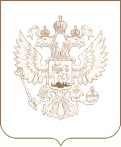 РОСКОМНАДЗОРУПРАВЛЕНИЕ ФЕДЕРАЛЬНОЙ СЛУЖБЫ ПО НАДЗОРУ В СФЕРЕ СВЯЗИ, ИНФОРМАЦИОННЫХ ТЕХНОЛОГИЙ И МАССОВЫХ КОММУНИКАЦИЙПО ТЮМЕНСКОЙ ОБЛАСТИ, ХАНТЫ-МАНСИЙСКОМУ АВТОНОМНОМУ ОКРУГУ – ЮГРЕ И ЯМАЛО-НЕНЕЦКОМУ АВТОНОМНОМУ ОКРУГУП Р И К А З____02.02.2021___                                                                                                    № ________21______РОСКОМНАДЗОРУПРАВЛЕНИЕ ФЕДЕРАЛЬНОЙ СЛУЖБЫ ПО НАДЗОРУ В СФЕРЕ СВЯЗИ, ИНФОРМАЦИОННЫХ ТЕХНОЛОГИЙ И МАССОВЫХ КОММУНИКАЦИЙПО ТЮМЕНСКОЙ ОБЛАСТИ, ХАНТЫ-МАНСИЙСКОМУ АВТОНОМНОМУ ОКРУГУ – ЮГРЕ И ЯМАЛО-НЕНЕЦКОМУ АВТОНОМНОМУ ОКРУГУП Р И К А З____02.02.2021___                                                                                                    № ________21______ТюменьТюменьДорошенко Евгений ВладимировичЗаместитель руководителя Управления - председатель комиссии;Джумасов Руслан СейтпековичЗаместитель руководителя – начальник отдела контроля и надзора в сфере массовых коммуникаций - заместитель председателя комиссии;Пасечнюк Наталья ВикторовнаНачальник отдела организационной, правовой работы и кадров – член комиссии;Девяткова Екатерина ВикторовнаНачальник отдела по защите прав субъектов персональных данных – член комиссии;Раемгулова Наталья ЭмильевнаНачальник отдела контроля и надзора в сфере связи – член комиссии;Дмитриева Елена АлександровнаГлавный специалист-эксперт отдела организационной, правовой работы и кадров – секретарь комиссии;Байматов Павел НиколаевичКандидат юридических наук, доцент кафедры трудового права и предпринимательства – независимый эксперт;Бакулина Ирина ПетровнаКандидат юридических наук, доцент кафедры административного и финансового права – независимый эксперт.